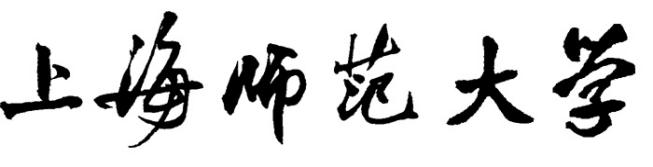     本 科 毕 业 论 文（设 计）完 成 日 期   2024 年 4 月上海师范大学本科毕业论文（设计）诚信声明本人郑重声明：所呈交的毕业论文（设计），题目《XXXXXX XXXXXX XXXXXX》是本人在指导教师的指导下，进行研究工作所取得的成果。对本文的研究做出重要贡献的个人和集体，均已在文中以明确方式注明。除此之外，本论文（设计）不包含任何其他个人或集体已经发表或撰写过的作品成果。本人完全意识到本声明应承担的法律责任。作者签名：                              日    期：2024年 4月 25 日摘  要    小班化教育对教学各方面都提出了有别于传统的要求，在课堂管理方面尤为突出。笔者遵循人种志的研究模式和程序，通过实地观察和访谈，旨在分析小班化教育环境下课堂管理的现状，寻找适应小班化教育的课堂管理策略。归纳本研究主要结论如下：一、课堂管理目标方面：小班教育环境下，课堂管理目标已由“促进程式性问题解决”转向“促进学习效果”，教师能把远景目标贯穿到课堂行为目标中。二、班级规模方面：随着班额的缩减，对问题行为从“事后补救”变为了“事先预防”。三、课堂互动方面：课堂互动明显增多，教师注重对学生综合能力的培养。四、在课堂环境创设方面：小班化教育的课题环境更符合儿童发展的身心特点，课堂气氛活跃，课堂环境民主、和谐。五、课堂中学生激励方面：小班环境中，教师的课堂管理行为从控制惩罚转变为激励引导。关键词：小班化教育；课堂管理；课堂环境Abstract   Requirements of the class-sized reduction is different from tradition,　particularly in classroom management. I follow the ethnography of modalities and procedures, through field observations and interviews.　Small class environment for the analysis of classroom management of the education status quo and seek to adapt to small class education classroom management strategies. The study summarized in the following conclusions: First, classroom management goals: environmental education in small classes, Classroom management goal has been to "promote problem solving formula" to "promote the study results." Classroom teachers can conduct long-term objectives through to the target. With the size of classes and class size reduction of behavioral problems from the "remedial" into a "prevention first." Third, the interactive classroom interaction markedly increased: the classroom, teachers focus on students overall abilities. Fourth, the creation of the environment in the classroom: small class education classroom environment characteristics of the physical and mental development of children. The atmosphere was lively in the classroom, the classroom environment for democracy and harmony. inspire students in small classes classroom environment in which teachers from the classroom management and control of punishment to inspire and guide. Key Words:  Class-Sized Reduction；Classroom Management ；Classroom Environment目  录上海师范大学本科毕业论文（设计）诚信声明 ………………………………… I摘要 …………………………………………………………………………………IIAbstract …………………………………………………………………………  Ⅲ1、引言 ……………………………………………………………………………… 11.1研究背景………………………………………………………………… 11.2研究目的与意义 ………………………………………………………… 11.3研究对象 ………………………………………………………  21.4研究方法与研究内容……………………………………………………    31.5创新与本文不足………………………………………………… ………   42、理论基础与文献综述………………………………………………………  2.1相关概念……………………………………………………  2.2基础理论  ……………………………………………………  2.3文献综述………………………………………………………  3、研究问题现状与存在问题的分析………………  3.1研究问题的发展现状 ……………………………………………………   3.2 存在问题或症结的分析………………………………………… 4、运用理论或实证分析，或案例分析，或比较分析对问题的深入分析与证明  4.1理论（数据、案例、比较）的初步交代……………………………4.2理论（实证、案例、比较）的深入证明 …………………………………4.3分析的初步结论…………………………………5、研究结论与政策建议…………………………………5.1 研究结论…………………………………5.2 政策建议…………………………………5.3 未来研究计划…………………………………参考文献 …………………………………………………………………………… 8附录 ……………………………………………………………………………… 10附录A………………………………………………………………………… 10  附录A.1………………………………………………………………… 10致谢 …………………………………………………………………………………121、绪 论1.1 研究的背景小班化教育基于对人的真正关注，从重视学生的共性的同时充分发展学生的个性的角度出发，为学生创设了一种宽松、民主、平等、和谐的教育环境，有利于学生个性特长和创新能力的培养。小班化教育在实施过程中对教学各方面都提出了有别于传统的要求，在课堂管理方面尤为突出。以往教师单方面的秩序、纪律管理已不能适应小班化教育的要求，课堂管理不仅仅是对教学活动的安排和控制，而是通过教师与学生的共同行为，营造一个为培养学生完善人格、创新思维和创新能力服务的，促进学生自主、合作探索的轻松快乐的教学氛围的一种过程。如何寻找到适应小班化教育的课堂管理策略需要教育专家和教师仔细研究认真分析，只有摈弃了一味追求形式上的“新”，实现从内容到形式的全方位的改革，才能防止“穿新鞋，走老路”，取得实效。故本研究通过实地观察小班教育教学过程，对小班化教育环境下的课堂管理提出若干建议。1.2 研究的目的和意义  1.2.1 研究目的关于小班化教育的含义，不同的专家学者有着不同的说法。有的专家认为“小班化教育，是指通过控制每班的学生数，创设一种良好的教育环境，运用先进有效的教育手段和方法，提高教学效果，促进全体学生充分发展的一种教育组织形式”[１]。 有的专家认为“小班化教育是在一定教育价值论支配下实施‘小班教育’的一个动态演变过程。即在‘小班’配置的条件下，小班教育的内在属性和特质逐步形成的发展过程，在一定范围内推行‘小班教育’的过程”。毛放将小班化教育的核心内涵分成三个层面：小班、小班教育、小班化教育来阐明，全面详尽地解释了小班化教育的含义。他认为“小班——教育组织的一种空间形式。基本内涵是指较少容量的教学班的学生数量。小班教育——教育活动的组织方式。即在20-24人规模的班级中，开展教育活动的组织方式。  …… …… …… …… …… …… …… …… …… ……2、相关理论与文献综述2.1 相关概念和理论回顾（二级标题，四号、宋体、加粗）    ××××××××××××××。2.2文献综述（二级标题，四号、宋体、加粗）××××××××××××××。      2.2.1 国内文献综述（三级标题，空两个汉字，小四号，宋体，加粗）     ××××××××××××××。      （1） 资产定价方面文献综述（四级标题，空两个汉字，小四号，宋体，加粗）第一，××××××××××××××。第二，××××××××××××××。（每一章另起一页开始）（注：每一章的大小标题、页码必须和目录中的大小标题、页码完全对应一致。）    中国每年实际利用外资额如表1所示。                        表1  利用外资情况统计          单位：百万美元说明：（如果需要说明，在此表示，不是必要项）（5号，宋体）（左侧缩进两个字符开始）资料来源：（5号，宋体）（左侧缩进两个字符开始）用2008-2011年的数据得出建设银行的持续发展能力指标如表1所示。表2 建设银行持续发展能力指标     资料来源：建设银行年报由表1中可以看出，建设银行的主营业务利润率还是相对较高的，而且总体趋于比较平稳的增长态势；净资产收益率也比较稳定，从最新的2011年6月的净资产收益率可以看到今年的收益率有所增长，按照上半年的经营情况，年底会有大幅增长。续表格式举例：表5  我国14家上市银行各项指标数据续表5（续表必须要有表头：红色部分）资料来源：大智慧、和讯网、Wind数据库。    …………。截止2009年中国FDI的地区分布如图1所示。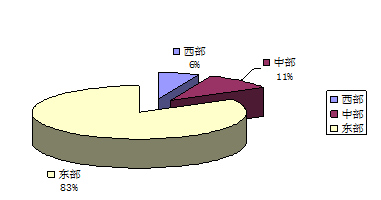 图1  截止2009年FDI地区分布说明：XXXX（如果需要说明，在此表示；5号，宋体；左侧缩进两个字符开始）。资料来源：XXXX（5号，宋体；左侧缩进两个字符开始）。根据资料显示，我国2005年到2010年的GDP如图2所示。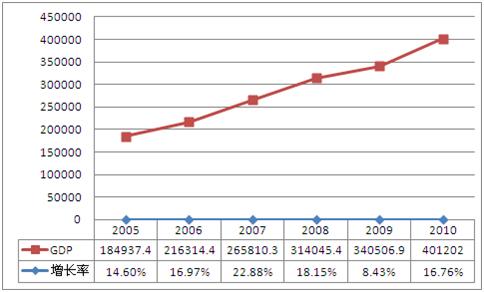 图2  2005-2010年我国国内生产总值     资料来源：中国统计年鉴。由图2可知，我国的GDP在2007年达到22.88%的增长率，但是受到金融危机和欧债危机的影响，2008年增长速度放缓，2009年GDP受到重挫，只有8.43%，在2010年增长率有所恢复。今年，2011年也不例外，上半年国内生产总值为204459亿元，同比增长9.6%；其中，一季度增长9.7%，二季度增长9.5%。分产业看，第一产业增加值为15700亿元，增长了3.2%；第二产业增加值为102178亿元，增长11.0%；第三产业增加值为86581亿元，增长了9.2%。从而可知，我国经济运行状态正在向好的方向发展，2008年的金融危机和随后发生的欧洲债务危机虽然给我国带来一些不利影响，但是后两年稍微有所恢复。   模型或公式推演、运用示例：一去替换，替换后仍是个单元串联工作。由于指数分布的无记忆性，可认为这个单元都是新的条件下同时开始工作。因此，直到有一个单元失效的时间的分布函数仍为，由于有个贮备单元，可作次替换，因此，系统产品的寿命是个独立的随机变量之和，每个随机变量的分布函数均为，所以这系统产品等价于个独立单元的冷贮备系统，其中每个单元的失效概率为。因而，系统产品的寿命的分布函数为：                           （1）特别，当时，由式1可得：                  （2）如果令，式2变为：                   （3）参 考 文 献1、诸大建．哥本哈根会议与低碳经济革命[N]．文汇报，2009.10.31（05）．           （注：报纸类参考文献标注，先写日期，括号内的是版面号。）2、李飞等．低碳经济转型：政策、趋势与启示[J]．昆明：经济问题探索，2010，（2）：94-97． （注：论文类参考文献标注格式示例：序号、作者. 题名[J]. 刊物名称，出版年份， 卷号(期号):起止页码.）3、佟立志．低碳经济与我国经济发展研究[D]．北京：北京大学，2005．（注：学位论文类参考文献标注格式示例：序号、作者. 题名[D].保存地: 保存单位，年份.）4、宋德勇,卢忠宝．我国发展低碳经济的政策工具创新[J]．武汉：华中科技大学学报（社会科学版），2009，（3）：85-91．5、郭立方．低碳消费——低碳经济的根基[R]．北京：中国能源研究所，2009．（注：研究报告类参考文献标注，冒号前的地方，是这个单位所在地区。）6、托马斯·思德纳．环境与自然资源管理的政策工具[M]．上海：上海人民出版社，2005：120-160.（注：著作书籍类参考文献标注格式示例：序号、著者，（译者）.书名[M].出版地: 出版社，出版年份：起止页码.）7、李伟．全球气候变化国际会议论文集[C]．北京：人民出版社，2009：100-130．(注：论文集类参考文献标注格式示例：序号、著者.题名[C].编者.论文集名，出版地: 出版社，出版年份:起止页码.)8、阮来民. 现代管理学[M]. 上海：上海教育出版社, 2002：55-60. 9、Alice B, Sarah M, Chen M K, et al．Living Carbon Budget[R]．Manchester：Report for Friends of the Earth and The Cooperative Bank， 2006．(注：作者缩写不打点，作者之间以逗号隔开，三个作者以后略，等)10、Andrew J．A Climate for Policy Change？The Contested Politics of a Low Carbon Economy[J]．Political Quarterly，2001，72（2）：249-254．      （注：年，卷（期）：页码）11、John, D. On Demand[J]. American Economic Review. 1956, 9（3）:15-25.12、Boling, D.  The atomization of meaning[J]. Language，1965，41（3）:555-573.13、Chomsky, N. Lectures on government and bindin[M]. 1981a，Dordrecht: Foris.14、Chomsky, N. Theory of markedness in generative grammar[M]. 1981b，Pisa, Italy: Scuola Normale Superiore. 15、ROSENTHALL E M. Proceedings of the Fifth Canadian Mathematical Congress, University of Montreal，2009[C]. 2010，Toronto: University of Toronto Press.注：参考文献不少于15篇。注释用①、②、③等序号表示，以上角标出；参考文献排序按论文正文中出现的先后顺序编排，列于正文后参考文献（即引文出处）的类型以单字母方式标识，具体如下：M——专著       C——论文集      N——报纸文章    J——期刊文章D——学位论文    R——报告       P——专利        A——文章产品说明书、各类标准、未公开发表的文章与研究报告（著名的内部报告如PB、AD报告及著名大公司的企业技术报告等除外）等不宜做为参考文献引用。其他未尽内容参照《文后参考文献著录规则》GB/T 7714-2005；附  录附录A附表A.1   2008年9月-2011年6月建设银行月收益率12项移动估计的风险因子资料来源：锐思数据库。注：1、附录另起一页；2、对需要收录于学位论文中且又不适合书写正文中的附加数据、资料、详细公式推导等有特色的内容，可做为附录，并不是必需项。3、附件资料、详细公式推导过程的标题序号采用“附录A”、“附录B”样式等。如果只有一个附录，标题序号用“附录”即可。附录部分的章节编号、图表标号、公式编号按照分章分级连续编号方式，如在附录A（一级）中：（1）附录章节编号为：附录A.1（二级）; 附录A.1.1（三级）等;（2）附图编号为：附图A.1; 附图A.2等;（3）附表编号为：附表A.1等;（4）公式编号为：（A.1）; （A.2）等;4、附录中的图表也必须加标题，其他要求同正文。5、每个附录另起一页。致  谢XXX XXX XXX XXX XXX，XXX XXX XXX。XXX XXX XXX XXX XXXXXX XXX XXX XXX XXX。XXX XXX XXX XXX XXX，XXX XXX XXX。XXX XXX XXX XXX XXXXXX XXX XXX XXX XXX。XXX XXX XXX XXX XXX，XXX XXX XXX。XXX XXX XXX XXX XXXXXX XXX XXX XXX XXX。XXX XXX XXX XXX XXX，XXX XXX XXX。XXX XXX XXX XXX XXXXXX XXX XXX XXX XXX。   作者签名：                                 日期：  2024年4 月25日注： 1、致谢另起一页；标题为小三号、宋体、加粗，致谢的正文文字格式要求同论文的正文格式要求。2、对导师和给予指导或协助完成学位论文工作的组织和个人要表示真诚的感谢。内容应简洁明了、实事求是。对课题给予资助者应予以感谢。3、致谢部分作者签名需要学生亲笔签名，不得打印。注：规范性引用文件    上述没有规范的内容，参照相关国标执行。GB/T 3469  文献类型与文献载体代码GB/T 7714—2005  文后参考文献著录规则（ISO 690:1987，ISO 690-2:1997，NEQ）GB/T 7713.1—2006 学位论文编写规则GB/T 15834—1995  标点符号用法题 目：学院论文格式模板学院论文格式模板学院论文格式模板           Title：Classroom Management of the Class-Sized Classroom Management of the Class-Sized Classroom 学    院商学院年级专业2020级经济学（中美合作）学生姓名某某某学    号2020*****指导教师张某某年度项目数合同金额实际利用外资额199624556732.76417.26199721001510.03452.57199819799521.02454.63199916918412.23403.19200022347623.80407.15……总计40056910897.3512218.51财务指标  （单位）2011-6-302010-12-312010-6-302009-12-312008-12-31主营业务收入（百万元）193377317632151441259944263366营业利润  （百万元）11974117370491939137602118607净利润    （百万元）929531350317077910683692642净资产    （百万）823355762449762449608233510416主营业务利润率（%）61.9254.6960.7152.9445.04净资产收益率（%）11.2917.719.2817.5618.15银行名称　盈利能力指标盈利能力指标盈利能力指标盈利能力指标流动性比率资产质量指标资产质量指标资产质量指标资产质量指标银行名称　净资产收益率（%）净资产收益率（%）总资产净利率（%）每股收益流动比率（%）存贷比率（%）存贷比率（%）资产负债率（%）资产负债率（%）交通银行20.15 20.15 1.09 0.64 33.23 69.66 69.66 94.67 94.67 中信银行16.20 16.20 1.11 0.42 52.08 75.52 75.52 93.33 93.33 宁波银行16.56 16.56 1.22 0.67 51.87 66.70 66.70 93.00 93.00 深发展A18.25 18.25 0.68 1.24 44.27 76.87 76.87 96.33 96.33 华夏银行15.48 15.48 0.53 0.89 39.89 69.94 69.94 96.33 96.33 招商银行24.16 24.16 1.20 1.20 38.22 73.01 73.01 95.00 95.00 民生银行16.84 16.84 0.95 0.57 37.32 74.37 74.37 94.33 94.33 兴业银行24.93 24.93 1.17 2.74 37.19 71.31 71.31 95.33 95.33 浦发银行26.66 26.66 1.01 1.81 48.08 71.40 71.40 95.67 95.67 南京银行13.97 13.97 1.41 0.84 43.80 61.44 61.44 90.33 90.33 北京银行16.90 16.90 1.22 0.95 49.74 58.38 58.38 93.00 93.00 中国银行16.23 16.23 1.08 0.32 45.77 67.27 67.27 93.67 93.67 建设银行21.11 21.11 1.29 0.47 51.44 60.74 60.74 94.00 94.00 工商银行20.55 20.55 1.24 0.40 31.93 59.30 59.30 94.00 94.00 银行名称安全性指标安全性指标安全性指标成长性指标成长性指标风险指标风险指标风险指标风险指标银行名称资本充足率（%）不良贷款比率（%）不良贷款比率（%）净利润增加率（%）营业收入增加率（%）EVARAROC（%）零值VaR均值VaR交通银行12.61 1.47 1.47 25.00 19.33 269.79 52.470.23420.2198中信银行11.92 0.99 0.99 39.67 27.67 122.26 31.320.23650.2272宁波银行14.37 0.80 0.80 36.00 39.00 14.15 53.830.25460.2469深发展A9.22 0.65 0.65 222.33 19.00 36.21 112.030.30230.2892华夏银行10.73 1.50 1.50 42.33 21.33 37.25 74.630.2770.2691招商银行11.09 0.87 0.87 22.00 22.33 196.19 106.230.27130.2559银行名称安全性指标安全性指标成长性指标成长性指标风险指标风险指标风险指标风险指标银行名称资本充足率（%）不良贷款比率（%）净利润增加率（%）营业收入增加率（%）EVARAROC（%）零值VaR均值VaR民生银行10.16 0.91 41.00 29.33 100.77 44.590.25640.2413兴业银行11.07 0.60 29.67 26.33 138.09 259.050.28410.2735浦发银行10.47 0.84 59.67 25.33 139.12 144.720.3290.3085南京银行17.55 1.28 38.67 42.00 15.29 69.080.25410.2449北京银行15.54 1.09 29.00 29.67 52.67 84.570.2480.2396中国银行12.38 1.76 23.00 15.33 578.54 22.060.17810.1681建设银行12.18 1.62 25.00 14.33 851.99 35.630.19780.1873工商银行12.56 1.64 26.67 15.00 982.17 28.970.18580.1768股票名称日期样本容量风险因子beta_流通市值加权_持有期收益建设银行2008-09-26120.7306建设银行2008-10-31120.6405建设银行2008-11-28120.7102建设银行2008-12-31120.8261建设银行2009-01-23120.7308建设银行2009-02-27120.7309建设银行2009-03-31120.6765建设银行2009-04-30120.6206建设银行2009-05-27120.6112建设银行2009-06-30120.7618建设银行2009-07-31120.7412建设银行2009-08-31120.8401建设银行2009-09-30120.8082建设银行2009-10-30120.8901建设银行2009-11-30120.8755建设银行2009-12-31120.8289建设银行2010-01-29120.8859建设银行2010-02-26120.8901建设银行2010-03-22121.0296建设银行2010-03-31121.0277建设银行2010-04-30121.0277建设银行2010-05-31121.0091建设银行2010-06-30120.786建设银行2010-07-30120.8633建设银行2010-08-31120.7758建设银行2010-08-31120.7758建设银行2010-09-30120.7266建设银行2010-10-29120.7671建设银行2010-11-30120.8209建设银行2010-12-31120.8013建设银行2011-01-31120.7911建设银行2011-02-28120.7831续附表A.1续附表A.1续附表A.1续附表A.1股票名称日期样本容量风险因子beta_流通市值加权_持有期收益建设银行2011-04-29120.7612建设银行2011-05-31120.7685建设银行2011-06-30120.7734平均值0.842180952